REGULAMIN 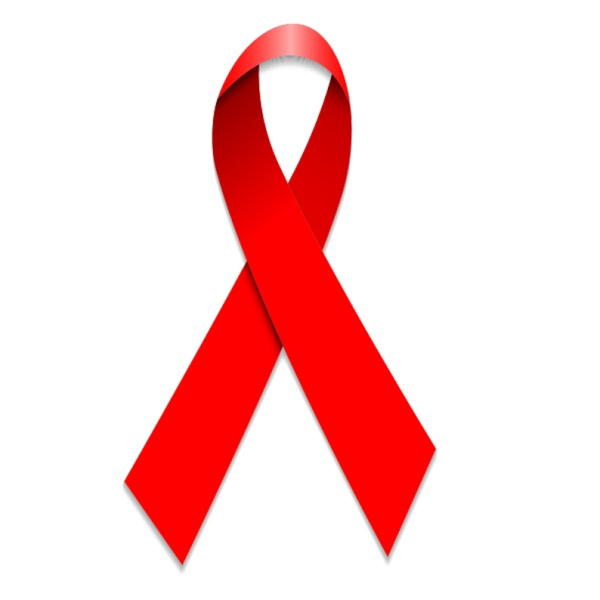 MIĘDZYSZKOLNEGO KONKURSU                        WIEDZY O HIV I AIDS I. Postanowienia ogólne1. Konkurs jest organizowany w ramach obchodów Światowego Dnia Walki z AIDS.2. Konkurs z zakresu wiedzy o HIV i AIDS w  formie testu z pytaniami otwartymi i zamkniętymi.3. W związku z brakiem możliwości przeprowadzenia konkursu w jednym terminie i tym samym miejscu odbędzie się on w dwóch dniach - 20.12.17r. (w SP w Piskorowicach) i 21.12.17r. (w SP w Chałupkach Dębniańskich i ZS  w Dębnie) .4. Konkurs jest adresowany do uczniów z klasy VII SP w Chałupkach Dębniańskich, ZS w Dębnie i SP           w Piskorowicach (dodatkowo II gimnazjum).5. Organizator: pani Kinga Włoch – nauczyciel biologii i chemii.II Cele konkursu1. Poszerzenie wiedzy na temat HIV i AIDS wśród młodzieży.2. Kształtowanie świadomości własnego postępowania na stan swojego zdrowia.3. Rozpowszechnianie tolerancji i akceptacji wobec osób zakażonych wirusem HIV i chorych na AIDS.III Zakres tematyczny konkursu1. Definicja HIV/AIDS.2. Pochodzenie, budowa  i biologia wirusa HIV.3. Najważniejsze fakty z historii badan nad HIV/AIDS.4. Drogi zakażenia wirusem HIV.5. Przebieg zakażenia HIV (fazy, objawy, zakażenia oportunistyczne).6. Symbol solidarności z zakażonymi HIV i chorymi na AIDS.7. Ogólna budowa wirusów + inne choroby wirusowe człowieka.8. Światowy Dzień Walki z AIDS (dzień+ miesiąc).*Materiały na konkurs dostarcza uczestnikom organizator (załącznik).V. Wyłanianie zwycięzców konkursuPrace zostaną ocenione przez organizatora. Zwycięzcą konkursu zostaje osoba, która uzyska największą liczbę punktów. Ogłoszenie wyników odbędzie się 9 stycznia 2018r.VI. Postanowienia końcowe1. Nagrody: I miejsce – drobna nagroda rzeczowa + ocena celująca (6) jako cząstkowa ocena z biologii                       + duża naklejka bonusowa na sprawdzian.II miejsce – ocena bardzo dobra + (5+) jako cząstkowa ocena z biologii + 2 małe naklejki bonusowe.III miejsce – ocena bardzo dobra (5) jako cząstkowa ocena z biologii + 1 mała naklejka bonusowa.Pozostali uczestniczy otrzymają 2 plusy za aktywność. Wszyscy uczestnicy konkursu otrzymają dyplomy.Wszelkich informacji na temat konkursu udziela organizator.opracowałaKinga Włoch